  Приложение 1. Методика за акустична регистрация на прилепи Използвани са ултразукови логери Audiomoth със следните настройки:  период на запис 12 часа всяка нощ от 20 до 8 часа; отделните записи в рамките на всяка сесия са с продължителност 55 сек и 1 сек интервал между тях, т. е. за една нощ се реализират 720 файла (записа) всеки с обем 28 МВ или общо 20 GB на нощ. Записите са правени в честотен диапазон 10 - 125 kHz. Те се прехвърлят от картата на логера на компютър и едновременно с това се обработват чрез програмата  Kaleidoscope. При прехвърлянето оригиналните записи от по 55 сек се разделят на файлове с продължителност от 1 сек. Всеки от тези записи се анализира от програмата за наличие на акустични сигнали на прилепи на основата на следните критерии: честота на сигнала в диапазона 8 - 120 kHz, продължителност на отделния сигнал 2 - 500 ms, максимален интервал между сигналите  500 ms, минимален брой сигнали на запис - 2. Файлове, които не съдържат сигнали, отговарящи на горните параметри се изтриват автоматично от програмата. Използвана е опцията zero crossing, която позволява допълнителна обработка на регистрираните сигнали и измерването им по голям брой параметри, въз основа на които програмата извършва автоматично определяне на сигналите в даден запис. В резултат се получава електронна таблица, чиито редове са отделните записи от 1 сек, които съдържат сигнали от прилепи, като за всеки ред се дава направеното видово определяне на сигналите, заедно със стойностите на 11 количествени параметъра за всеки сигнал. Тъй като в много случаи на един запис има сигнали от няколко вида прилепи програмата дава видовата принадлежност на преобладаващите сигнали, както и техния относителен дял ( 0 - 1). Когато сигналите са некачествени или липсва доминиращ вид сигналът не се класифицира до вид (noID). За целите на настоящето изследване са взети предвид само записите, в които е определен само един вид (относителен дял = 1). Всички те са анализирани поотделно (анализ на количествени параметри, сравнения със записи на сигурно определени видове) за верификация на направените автоматични определяния.В зона BG0000532 Остров Близнаци  през периода 13 - 14. 07. 2021  е поставен  логер в 1 район. Регистрирани   5 целеви вида  - един сигурно определен и 4 - с голяма вероятност (Таблица 1). Условията на регистрация бяха оптимални - топли (20 - 25о С), безветрени и безоблачни нощи, без валежи.   На фиг. 1 са представени сонограми на записи на всеки целеви вид, направени в зоната.  Таблица 1. Регистрации на целеви видове в зона BG0000532 Остров Близнаци. cf. - несигурни определяния в рамките на дадена акустична група, но анализът на количествените параметри на сигналите показва голяма вероятност на направеното определяне; RHIFER - Rhinolophus ferrumequinum,  BARBAR - Barbastella barbastellus,  MYOBEC - Myotis bechsteinii, MYOCAP- Myotis capaccinii, MINSHR - Miniopterus shreibersii. Фиг. 1. Сонограми на целеви видове прилепи в зона BG0000532 - Остров Близнаци 13 - 14.07.2021  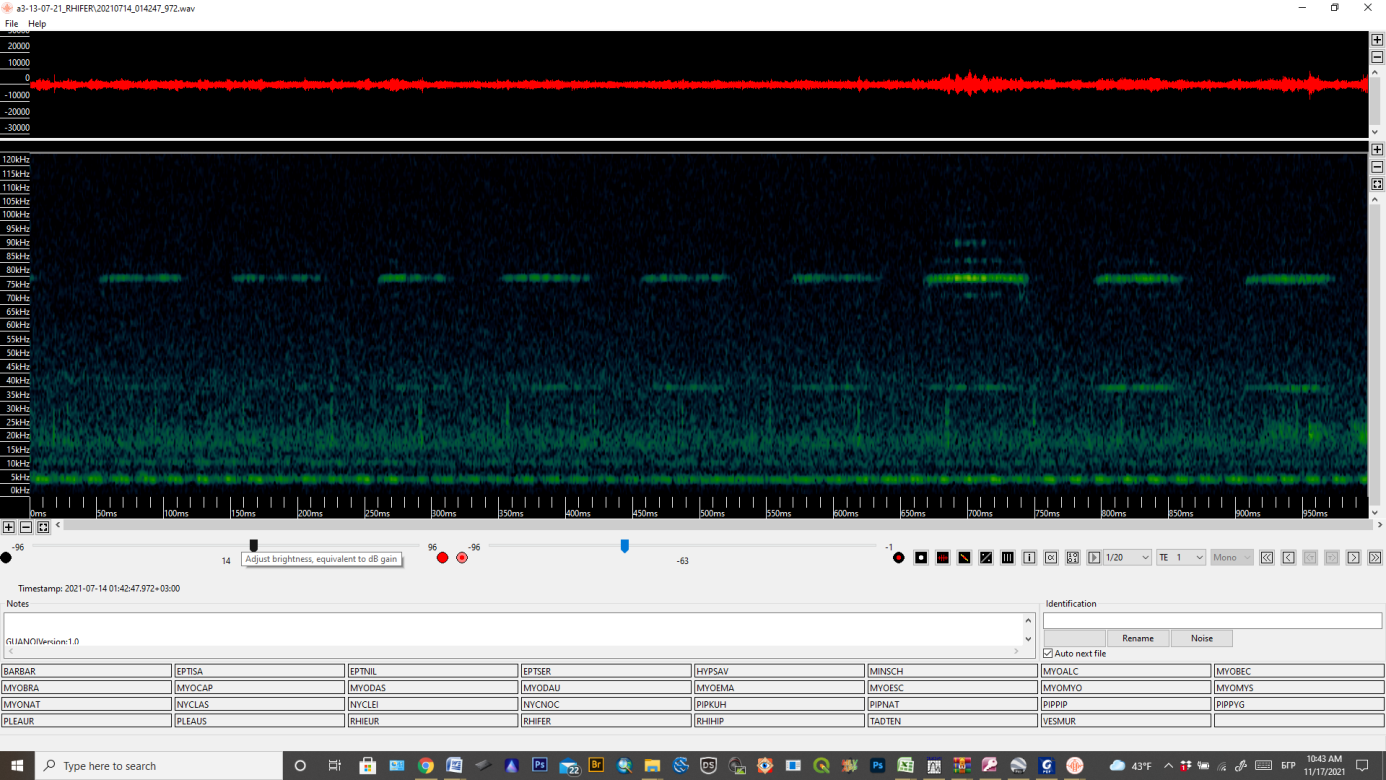 А. Голям подковонос (Rhinolophus ferrumequinum)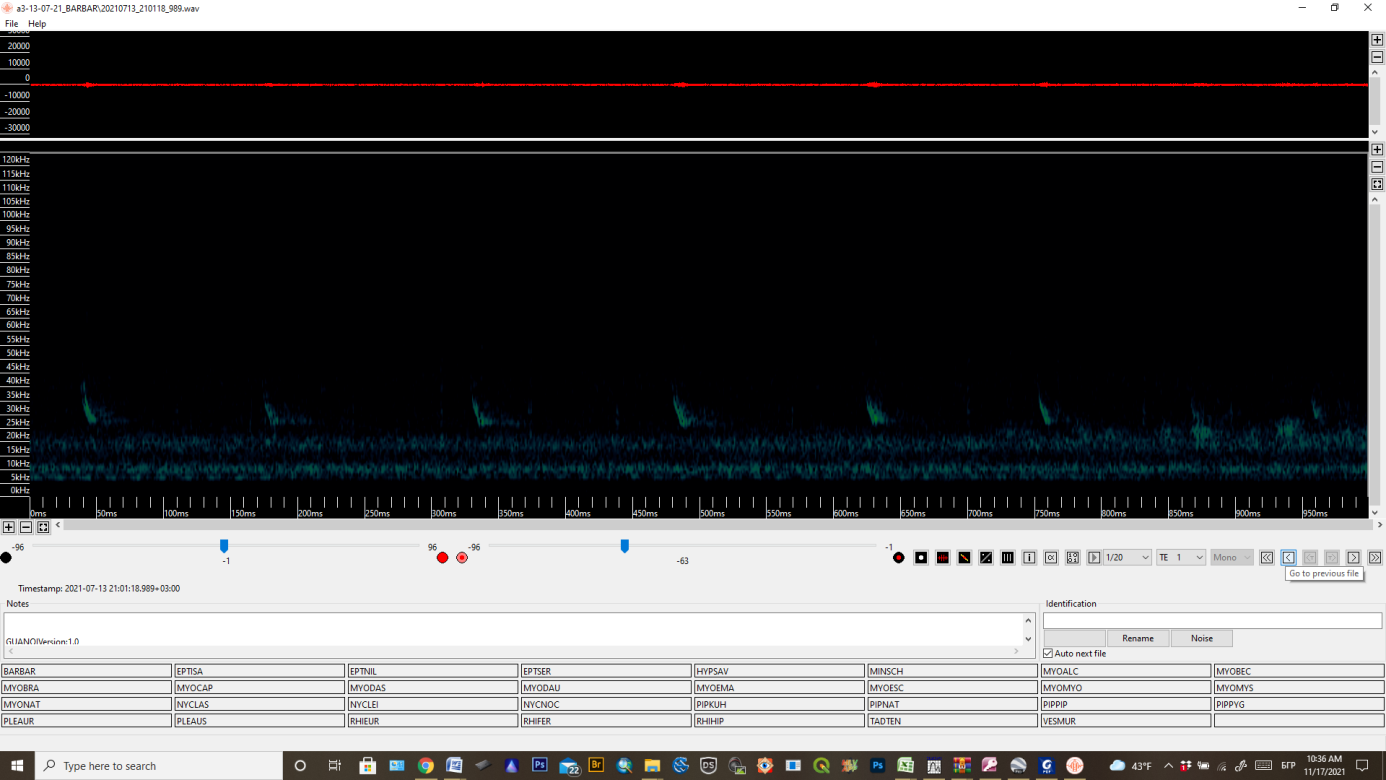 Б. Широкоух прилеп (Barbastella barbastellus)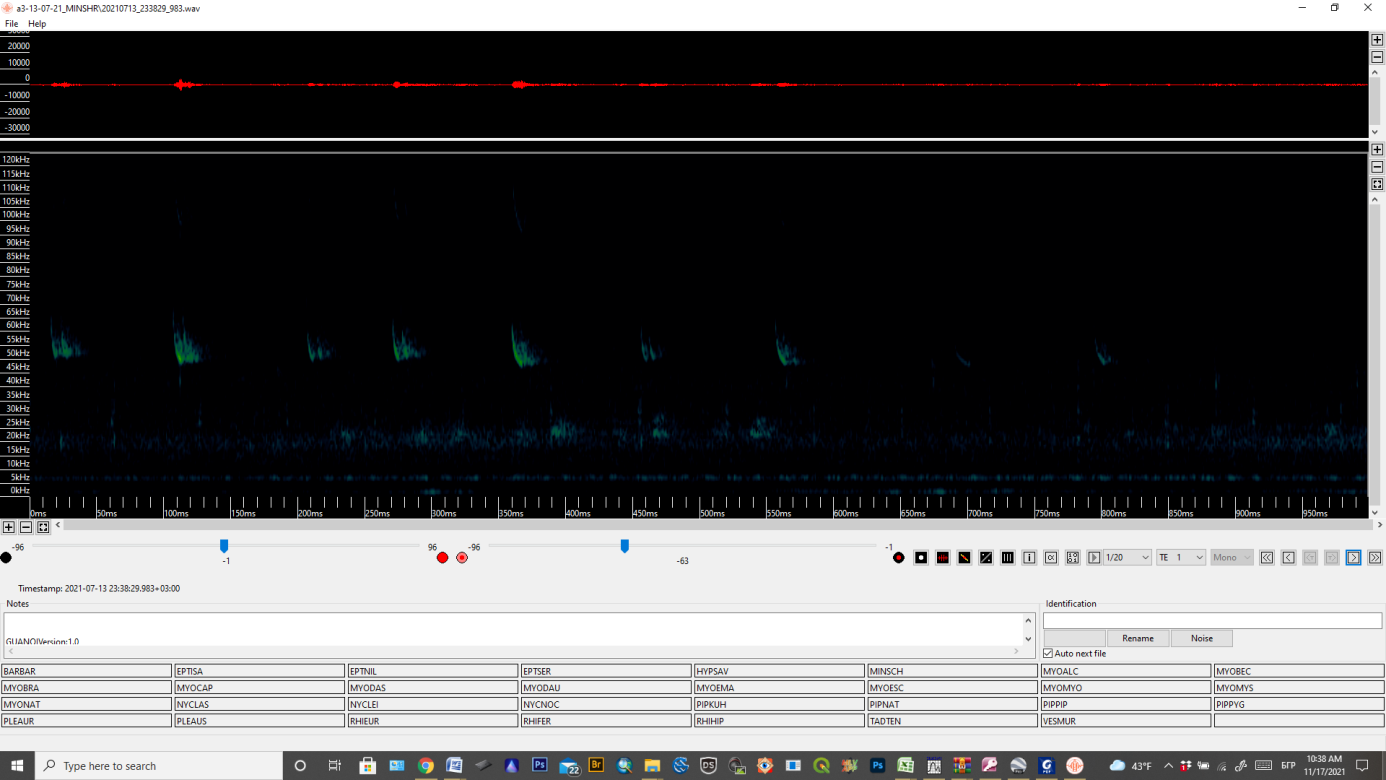 В. Пещерен дългокрил (Miniopterus shreibersii)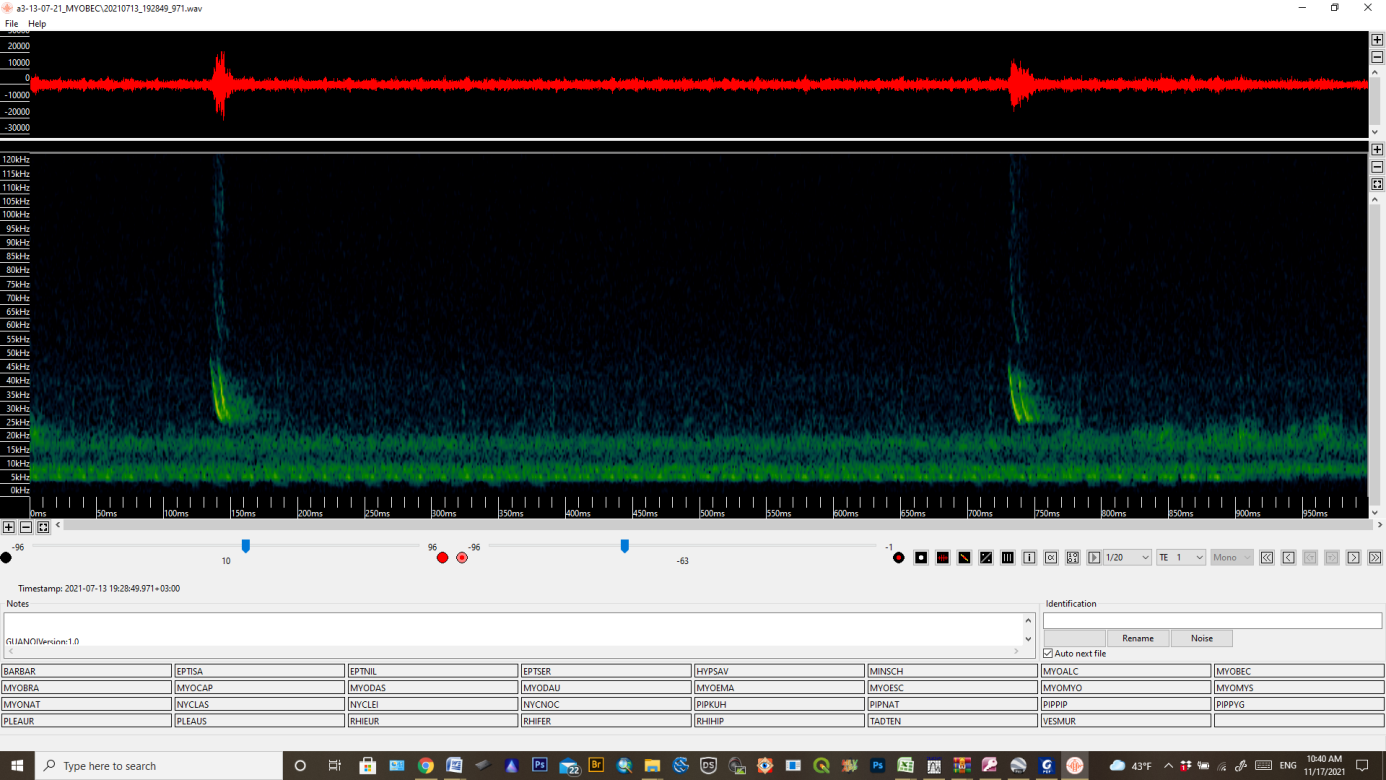 Г. Дългоух нощник (Myotis bechsteinii)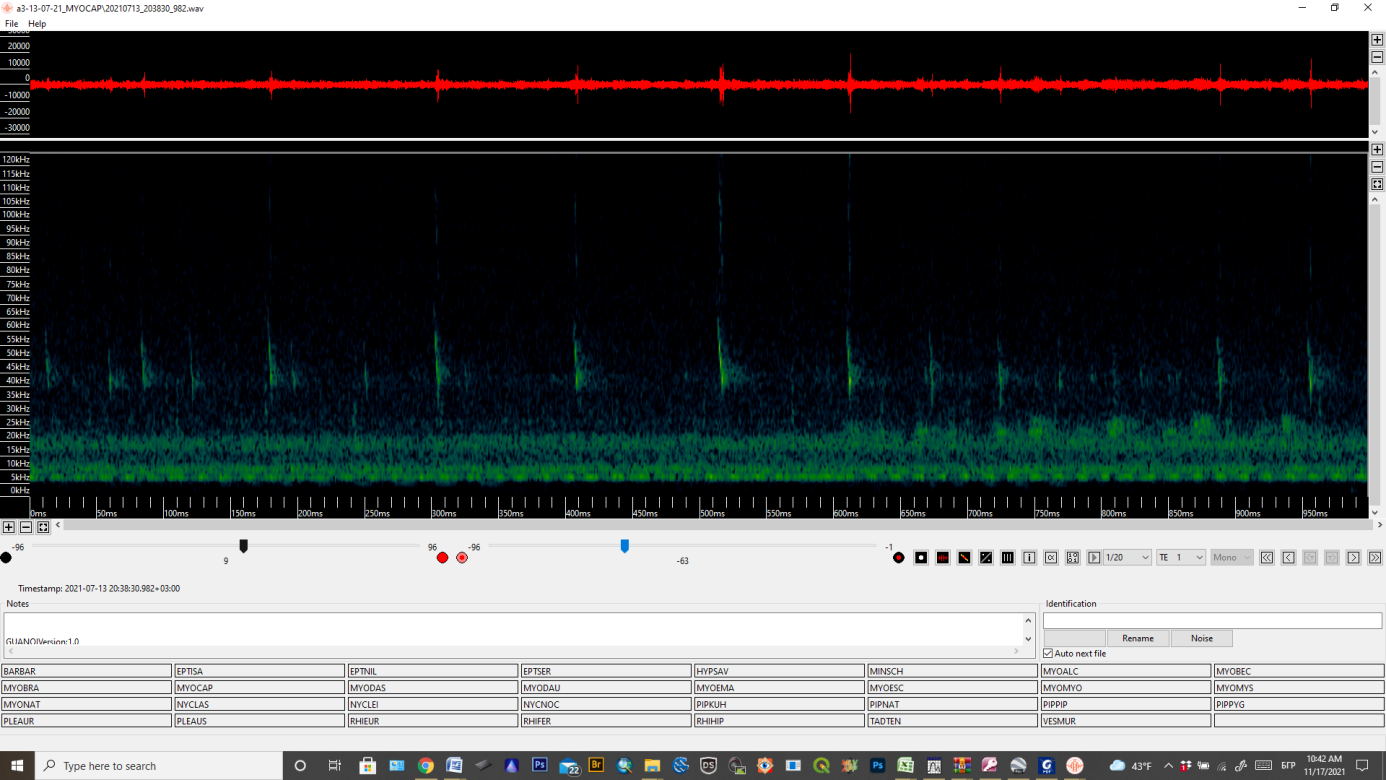 Д. Дългопръст нощник (Myotis capaccinii)LatLonRHIFERcf.BARBARcf.MYOBECcf.MYOCAPcf.MINSCH43.8862322.8298753124